HistogramsSolutions for the assessment HistogramsName :Class :Date :Mark :/7%1) The table below shows the heights of 20 people.
Complete the table to show the frequency densities, rounding your answer to 1 decimal place.[1]  2) The histogram below shows the distribution of heights (cm) of 900 people.
Complete the table to show the frequency density and frequency for each class.[1]  3) The histogram below shows the distribution of weekly salary ($) of 1000 workers.
Complete the table to show the frequency for each class.[1]  4) The table below shows the height, in metres, of 800 trees.
Use the table to fill in the missing bar in the histogram.[1]  5) The table below shows the heights of 800 people. Calculate the frequency densities for each class and construct a histogram.[1]  6) The histogram below shows the distribution of heights (cm) of 1000 people.
Complete the table to show the frequency for each class.[1]  7) The incomplete table and histogram give some information about weekly salary ($) of 700 workers.
Use the information in the histogram to complete the table and hence find the value of the frequency density for the missing bar in the histogram.[1]  1) 0.6,0.9,0.4,0.62) fd: 23,20,24,23
frequency: 117,200,244,3393) 236,378,125,2614) 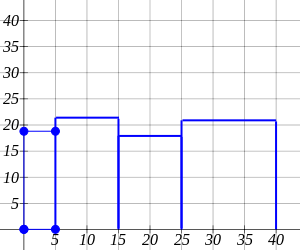 4) 5) 21.2,19.7,20.2,19.2
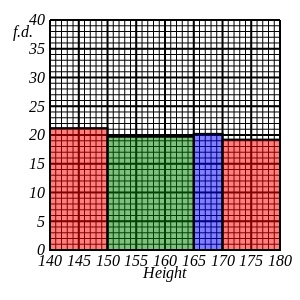 5) 21.2,19.7,20.2,19.2
6) 113,397,228,2627) Tables values are: 220, 130
Frequency density of missing bar is 34
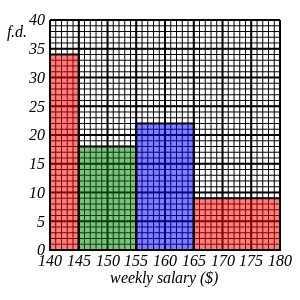 7) Tables values are: 220, 130
Frequency density of missing bar is 34
